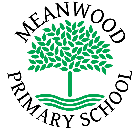 Home Learning Task     Year 1Home Learning Task     Year 1Week beginning 13th July 2020Try to complete 3-4 tasks a dayWeek beginning 13th July 2020Try to complete 3-4 tasks a dayWeek beginning 13th July 2020Try to complete 3-4 tasks a dayWeekly Maths TasksWeekly Maths TasksWeekly Reading TasksCan you name each of these shapes?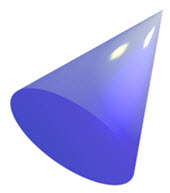 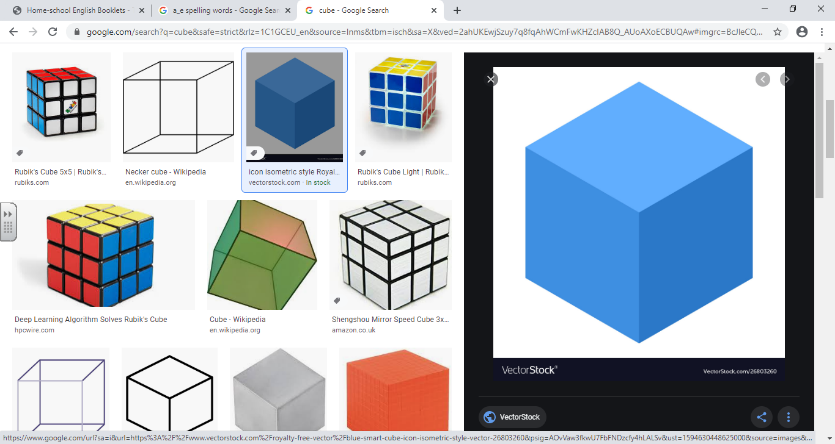 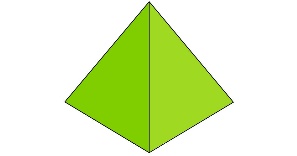 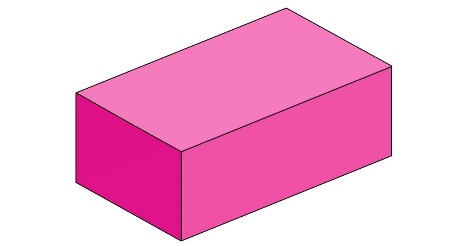 Can you name each of these shapes?Read chapter one of the ‘Tale of a Singing Zebra’ here: https://www.roythezebra.com/guided-reading-stories/chapter1.html#/section0Think about these questions and talk about them with a grown-up:1. Where does Roy live? 2. Do you think it is much fun at the zoo? 3. What is Roy not allowed to do at the zoo? 4. Who does Roy miss? 5. Who lives next door to Roy? 6. What does Lucy love to do? 7. Look at the picture from the story. What are Roy and Lucy dreaming about? 8. How do you think they feel in the picture? 9. Who meets Roy at the end of part 1? Weekly Spelling TasksWeekly Spelling TasksWeekly Writing TasksPractise writing these spellings. Remember to look, say, cover, write and check!Split digraph a-e	cakecavegavegategrapessafemademakeChallenge - Can you write each of these words in a sentence?Practise writing these spellings. Remember to look, say, cover, write and check!Split digraph a-e	cakecavegavegategrapessafemademakeChallenge - Can you write each of these words in a sentence?What do you think might happen next in the ‘Tale of a singing Zebra’?Write 3 sentences about what you think might happen next. Write 3 sentences about what could make the zoo more fun for Roy and Lucy. Don’t forget to use finger spaces, capital letters and full stops! Weekly Learning TasksWeekly Learning TasksUseful WebsitesArtThere are lots of animals at the zoo with Roy and Lucy. Can you draw 5 different animals that you think might be at the zoo too? Science Challenge – What do the animals that you have drawn eat? Are they carnivores, herbivores or omnivores? ArtThere are lots of animals at the zoo with Roy and Lucy. Can you draw 5 different animals that you think might be at the zoo too? Science Challenge – What do the animals that you have drawn eat? Are they carnivores, herbivores or omnivores? Readinghttps://www.oxfordowl.co.uk/for-home/find-a-book/library-page/ All Subjects https://www.bbc.co.uk/bitesize/levels/z3g4d2pGames/puzzles/quizzes https://www.bbc.co.uk/cbeebies/puzzlesThere will also be a daily activity for you to complete on our school Facebook page.  There are also regular updates on here too!There will also be a daily activity for you to complete on our school Facebook page.  There are also regular updates on here too!There will also be a daily activity for you to complete on our school Facebook page.  There are also regular updates on here too!